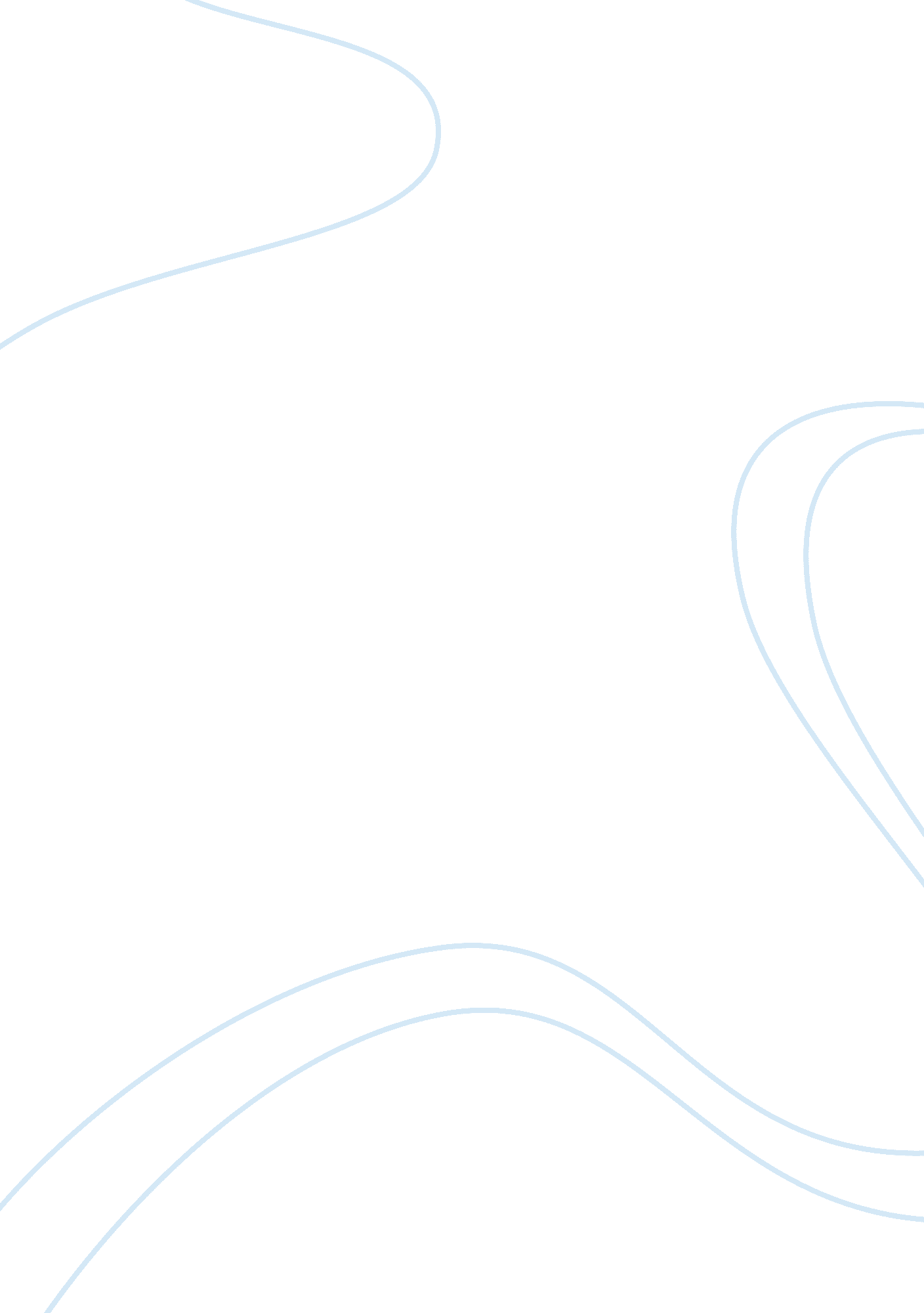 Essay on internetBusiness, Customers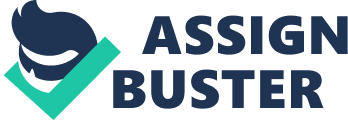 The introduction of internet has changed the world in both positive and negative ways. This is because many people in the contemporary society consider internet as imperative in life since they use it in differing areas such as their homes, schools and businesses among others. However, people argue differently regarding the invention of internet but the truth is that it affected the world in good and bad ways. Initially, it is true to state that good things have resulted from the invention of internet since it has enabled people to access important online information at any anytime. Students also benefit from internet because it offers them with important learning information. Internet has also promoted convenience in different sectors such that people can be able to settle their bills from the comfort of their homes and even purchase their commodities online. Internet has also enhanced international understanding among students because they can communicate online. Finally, internet has increased the base of entertainment and increase social networking through things such as Facebook, you tube, MySpace and yahoo among others (Voogt & Knezek, 2008). 
On the contrary, the introduction of internet resulted into some negative impacts in the society. For example, it enabled the spread of inappropriate material such as pornography, which is common and accessible by young children. However, not all information found on the internet are accurate hence enhancing the rate of confusion among the internet users. Internet has also turned out to be time consuming since many people spend much time online either socializing, researching or playing games instead of doing something constructive. Finally, internet has increased the rate of laziness among the users since people students avoid conducting thorough research because they can obtain information from the internet. However, through the introduction of social media, people are lazy, they do not meet with friends or go out for shopping because they can communicate online as well as purchase whatever they want online (Macnamara, 2010). References Macnamara, J. (2010). The 21st century media (r)evolution: Emergent communication practices. New York: Peter Lang. 
Voogt, J., & Knezek, G. A. (2008). International handbook of information technology in primary and secondary education. New York: Springer. 